Субботина Нелли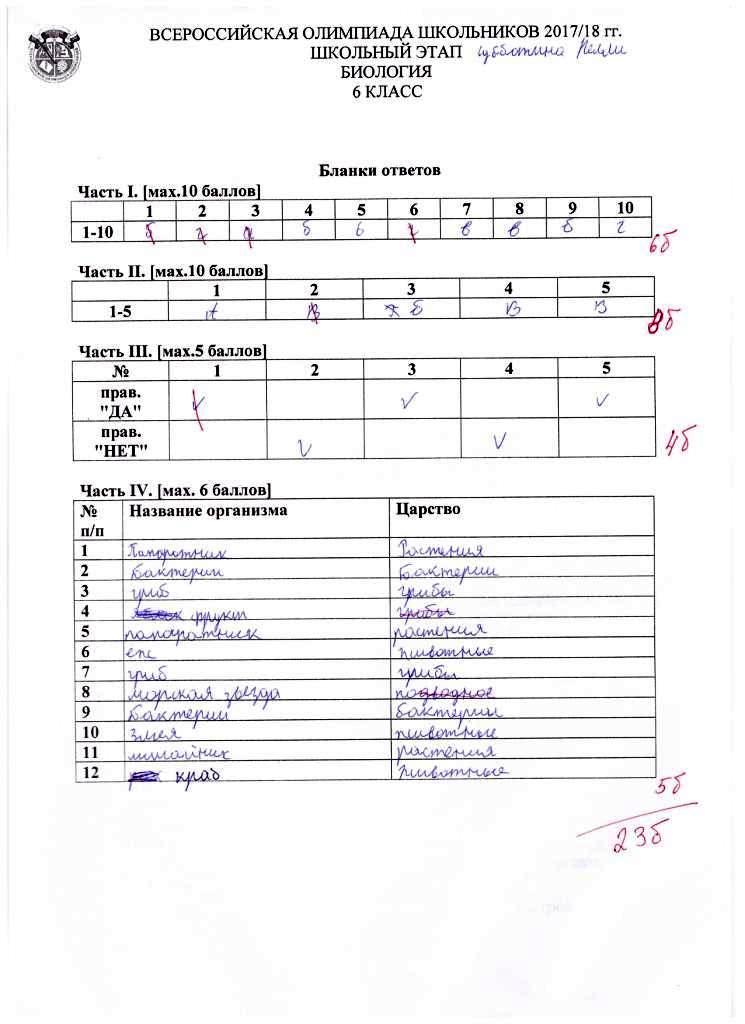 Кудрявцев Никита 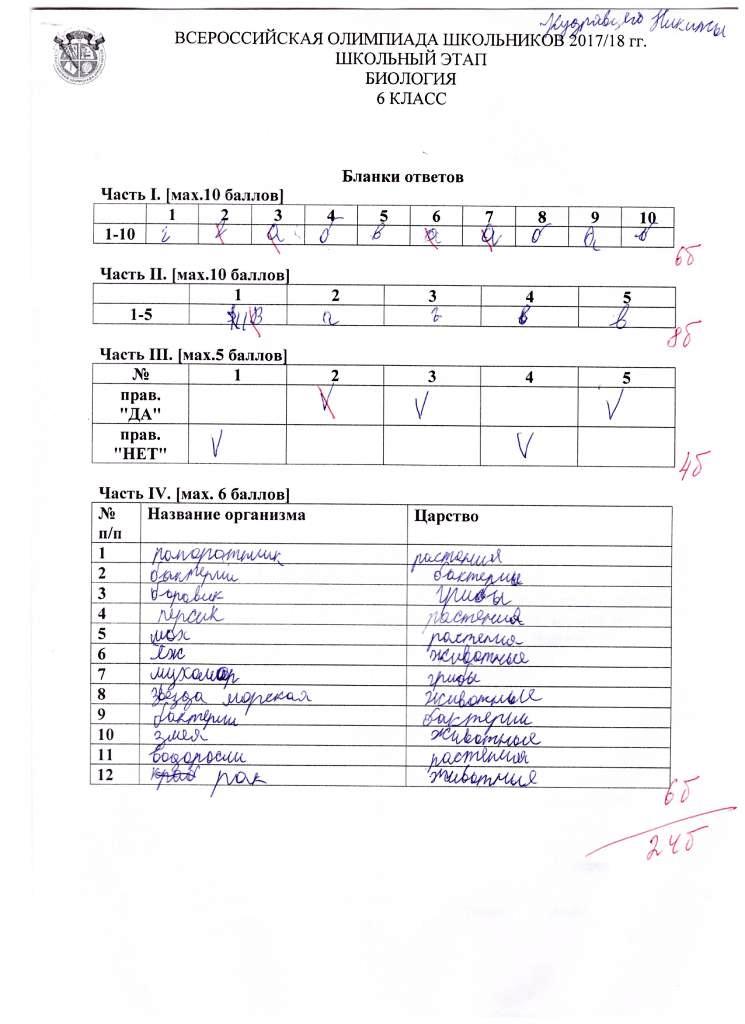 Перминев Павел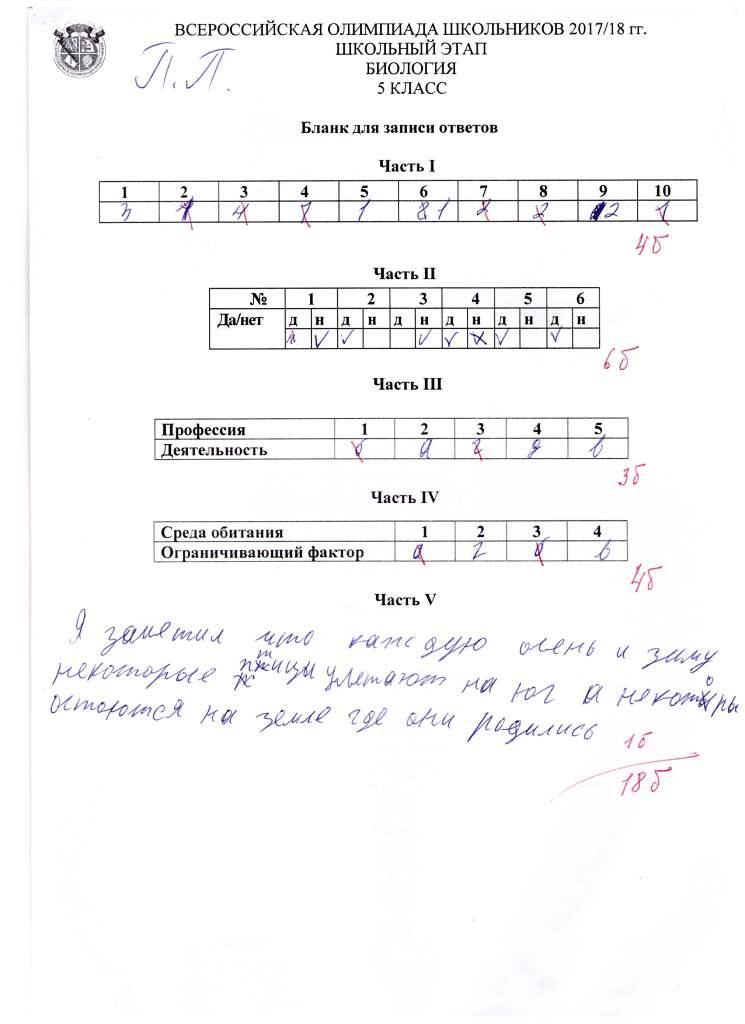 Черезова Татьяна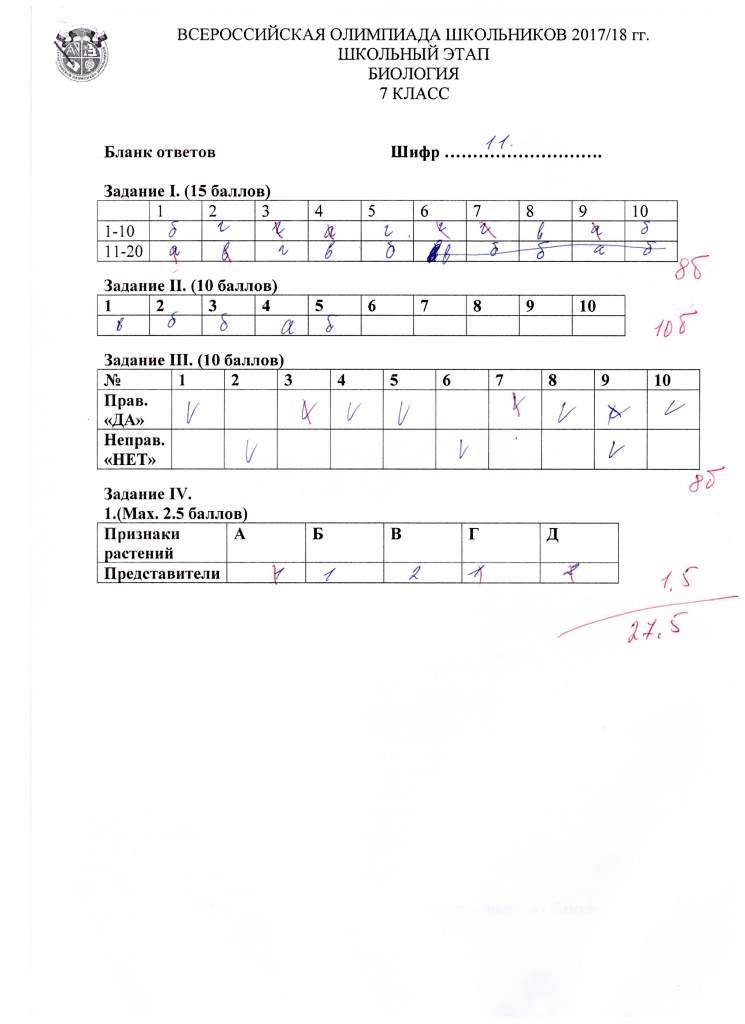 Романов Даниил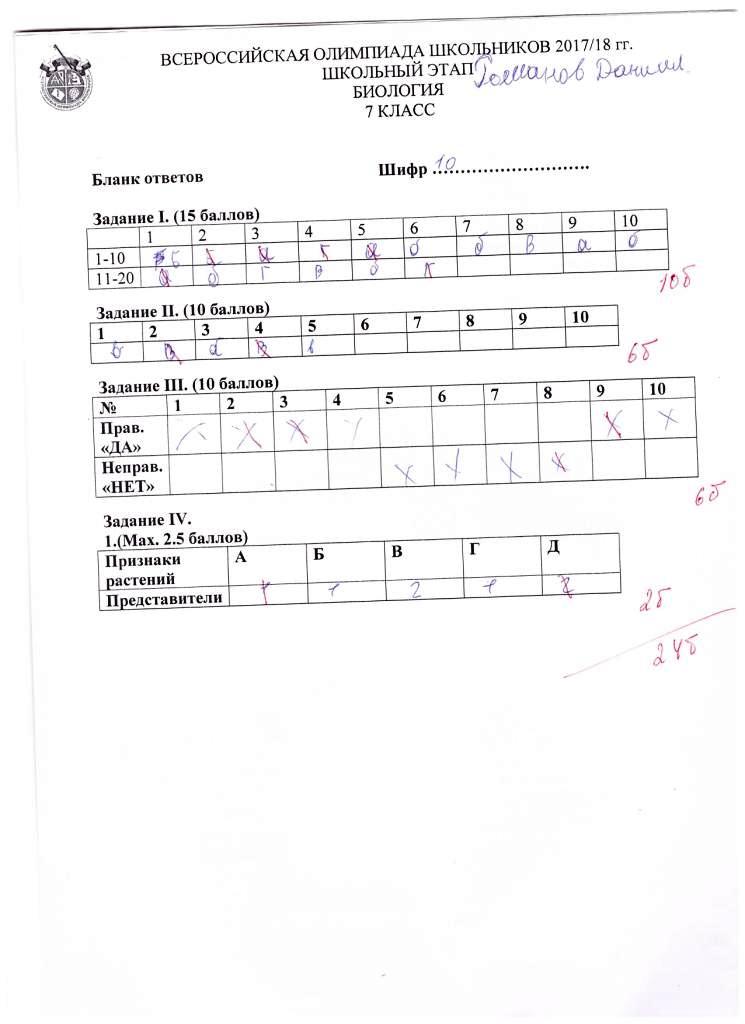 Зайкова Анастасия 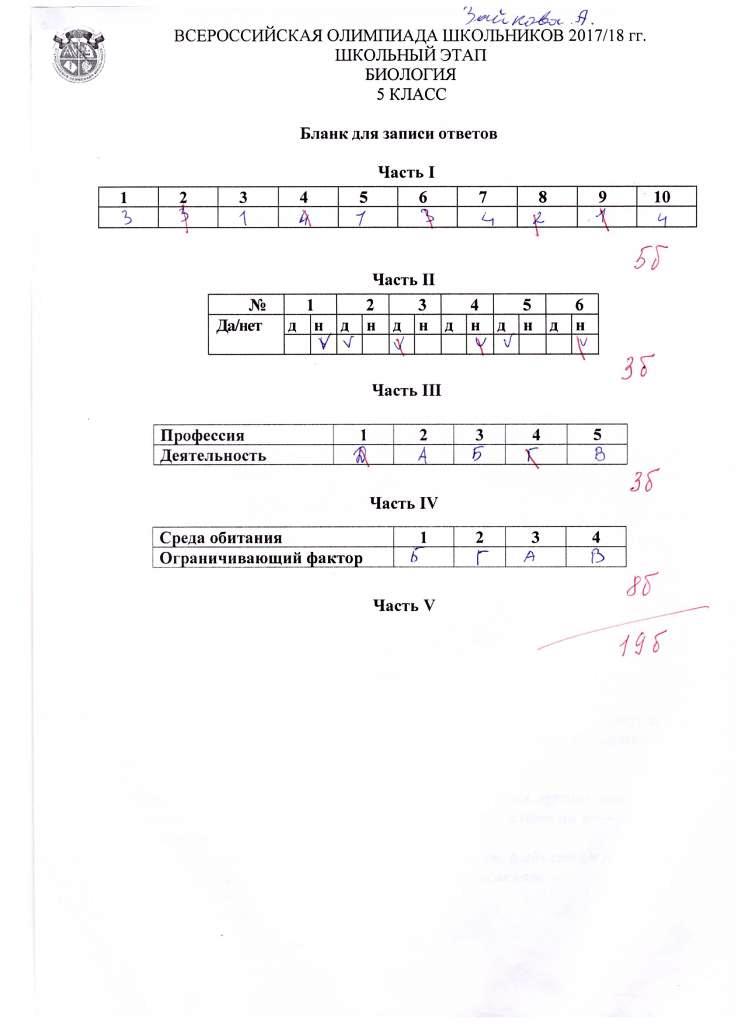 